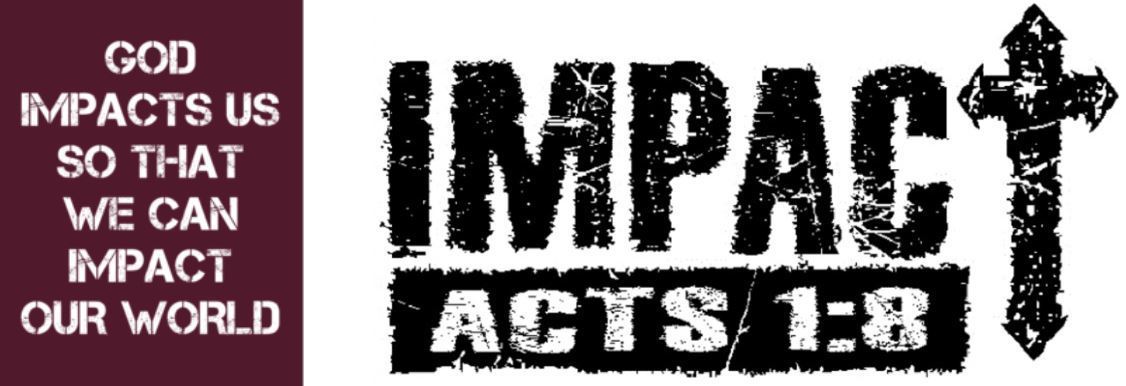 BLACK SCHOOL APPLICATION STEP 1 – Complete ‘Student Registration and Medical Release Form’STEP 2 – Complete ‘Black School Student Application’(page 3 of this packet)STEP 3 – Return Registration Form and Black School Application to Church Contact Person with $50 deposit BEFORE JUNE 15, 2017STEP 4 – Have Pastor or Student Leader complete ‘Pastor Recommendation Form’(page 5 of this packet)Return to: Baptist Convention of IowaP.O. Box 619Ankeny, Iowa 50021BLACK SCHOOL APPLICATIONSTUDENT LETTERMay 3, 2017Dear Seniors and Graduates:We are looking forward to our fifth year of Black School (all the colors put together) at IMPACT.    If you have been at IMPACT before, you probably have seen the Black School Students serving in various capacities throughout the week. The purpose of Black School is to challenge some of the older students at IMPACT to become leaders, not just for the future, but now, starting at IMPACT 2017. We intend to raise the bar even higher this year for seniors and graduate students who want to walk closer to Christ, serve Him more effectively, and make a greater difference in the kingdom of God. I will be the Team Leader again this year and the Assistant Team Leader will be Amie Chumbley.   Please prayerfully consider whether God wants you to be part of this great opportunity at IMPACT. This school is not for everyone. Black School will be a fun way to be challenged. We will ask you to leave your comfort zone, become a servant leader, and actively share your faith. Seniors and graduates who aren't interested in the Black (Leadership) School will be in the Orange School as they normally would. If you are interested, please fill out the Black School Student Application form and return it with your Student Registration Form to your church contact person. Your pastor or student leader must complete the letter of recommendation (page 5 of this packet) and mail by June 15, 2017. If you have any questions please call, text, or e-mail me (515.321.1761 |  mcarl1761@gmail.com). We are very excited about Black School and how God may use it to stretch you spiritually, grow your faith and use you to engage and IMPACT the world for Christ.In Christ,Mike CarlsonBlack School Team Leader	2BLACK SCHOOL STUDENT APPLICATIONTo be completed by the student.Last Name							First Name	Grade Entering Fall 2017      Gender		Birth date		      Attended IU Before?	     How many years?		        M      F       //    	    Y  N                    0   1  2  3  4  5+	      Yes	 No			Address							            City					State		Zip		          Home Phone				Email Address    --	 Church Name							Church City		    Please write your testimony here:  ________________________________________________________________________________________________________________________________________________________________________________________________________________________________________________________________________________________________________________________________________________________________________________________________________________________________________________________What ministries have you participated in and what was your role or responsibilities? ______________________________________________________________________________________________________________________________________________________________________________________________________________________________________________________________________Why do you come to IMPACT?  ________________________________________________________________________________________________________________________________________________________________________________________________________________________________________________________________________Why do want to be in Black School?  ________________________________________________________________________________________________________________________________________________________________________________________________________________________________________________________________________What are your expectations of Black School and what it will be like?  ________________________________________________________________________________________________________________________________________________________________________________________________________________________________________________________________________Please make any additional comments or observations on a separate sheet.3BLACK SCHOOL APPLICATIONPASTOR LETTERMay 1, 2017Dear Pastors  and Student Leaders:We are looking forward our fifth year of Black School (all the colors put together) at IMPACT. If you have been at IMPACT before, you probably have seen the Black School Students serving in various capacities throughout the week. The purpose of Black School is to challenge some of the older students at IMPACT to become leaders, not just for the future, but now, starting at IMPACT 2017. We intend to raise the bar even higher this year for seniors and graduate students who want to walk closer to Christ, serve Him more effectively, and make a greater difference in the kingdom of God. I will be the Team Leader again this year and the Assistant Team Leader will be Amie Chumbley.   Please prayerfully consider whether God wants some of your students to be part of a great opportunity at IMPACT. This school is not for everyone. Students will be challenged.  We ask them to leave their comfort zones, become servant leaders, and actively share their faith. Seniors and graduates who aren't interested in the Black (Leadership) School will be in the Orange School as they normally would. If you have any students who are interested, please fill out the Pastors Recommendation Form and have the student fill the Student Registration Form and the Black School Student Application form (page 3 of this packet) and return it to the address on the form. It must be postmarked by June 15, 2017. If you have any questions please call, text, or e-mail me (515.321.1761  |  mcarl1761@gmail.com).We are very excited about Black School and how God may use it to stretch your students spiritually, grow their faith and use them to engage and IMPACT the world for Christ.In Christ,Mike CarlsonBlack School Team LeaderMay 3, 2017				        	    4BLACK SCHOOL APPLICATIONPASTOR RECOMMENDATIONPastor:Please take a moment to complete this recommendation form for Seniors and ’17 graduates who are interested in participating in the Black (Leadership) School and mail it to the following address by June 15, 2017.	Baptist Convention of IowaAttention: IMPACT RegistrarP.O. Box 619Des Moines, Iowa 50021Student’s Last Name						Student’s First Name	What spiritual gifts do you see this student exhibiting on a regular basis?  ________________________________________________________________________________________________________________________________________________________________________________________________________________________________________________________________________What ministries has this student been involved in at your church?  ________________________________________________________________________________________________________________________________________________________________________________________________________________________________________________________________________In your opinion, does this student have a “servant’s heart”?    _____ Yes		_____  NoPlease explain:  ________________________________________________________________________________________________________________________________________________________________________________________________________________________________________________________________________________________________________________________________________________________________This person is a member of my church and I feel that he/she is spiritually and physically capable of serving adults and students at IMPACT. I recommend them to be a part of the Leadership School.  _____ Yes	_____ NoPastor’s Signature: 									  Date: 			Church: 							City:							Please make any additional comments or observations on a separate sheet.  5